Приложение:                        1. Дендрологический план сквера.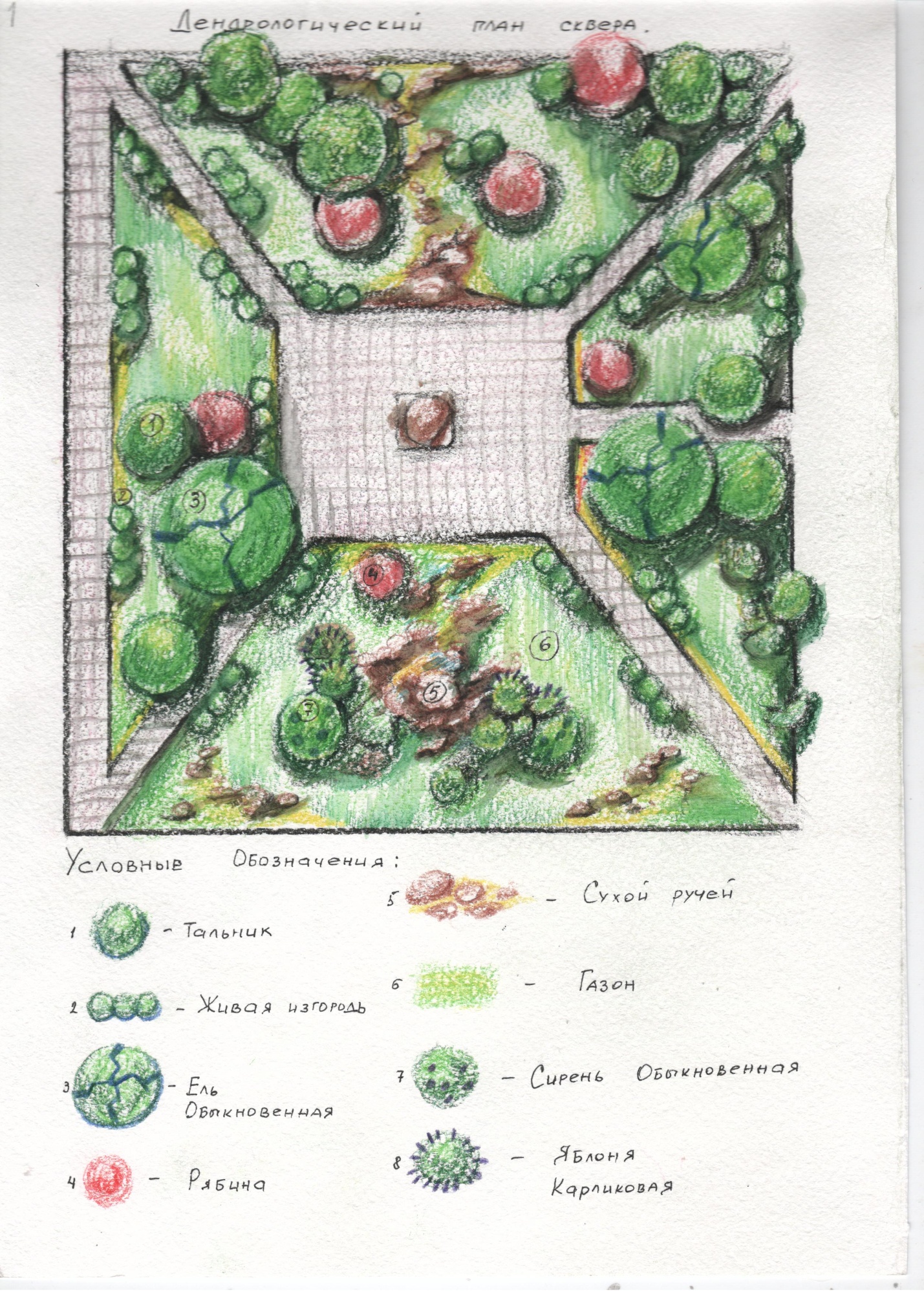                2. Композиция верхней части сухого ручья.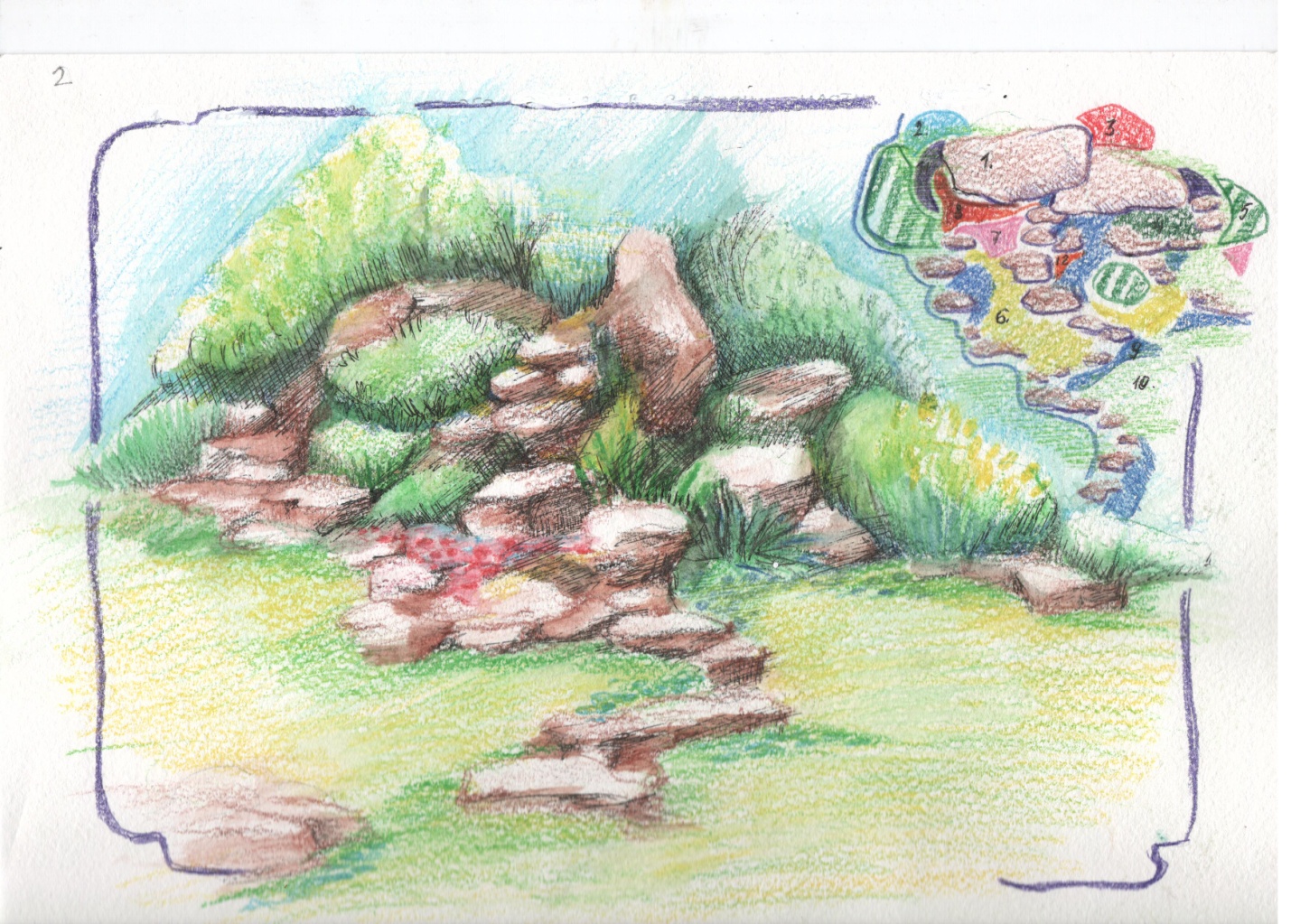 3. Описание композиции Камень горных пород.Шиповник.Рябинник рябинолистный.Дикий чеснок.Ромашка.Кашка (Незабудка).Львиный зев.Можжевельник.Лобелия. Газон. Дельфиниум. Курильский чай.           4.  Композиция нижней части сухого ручья с мостиком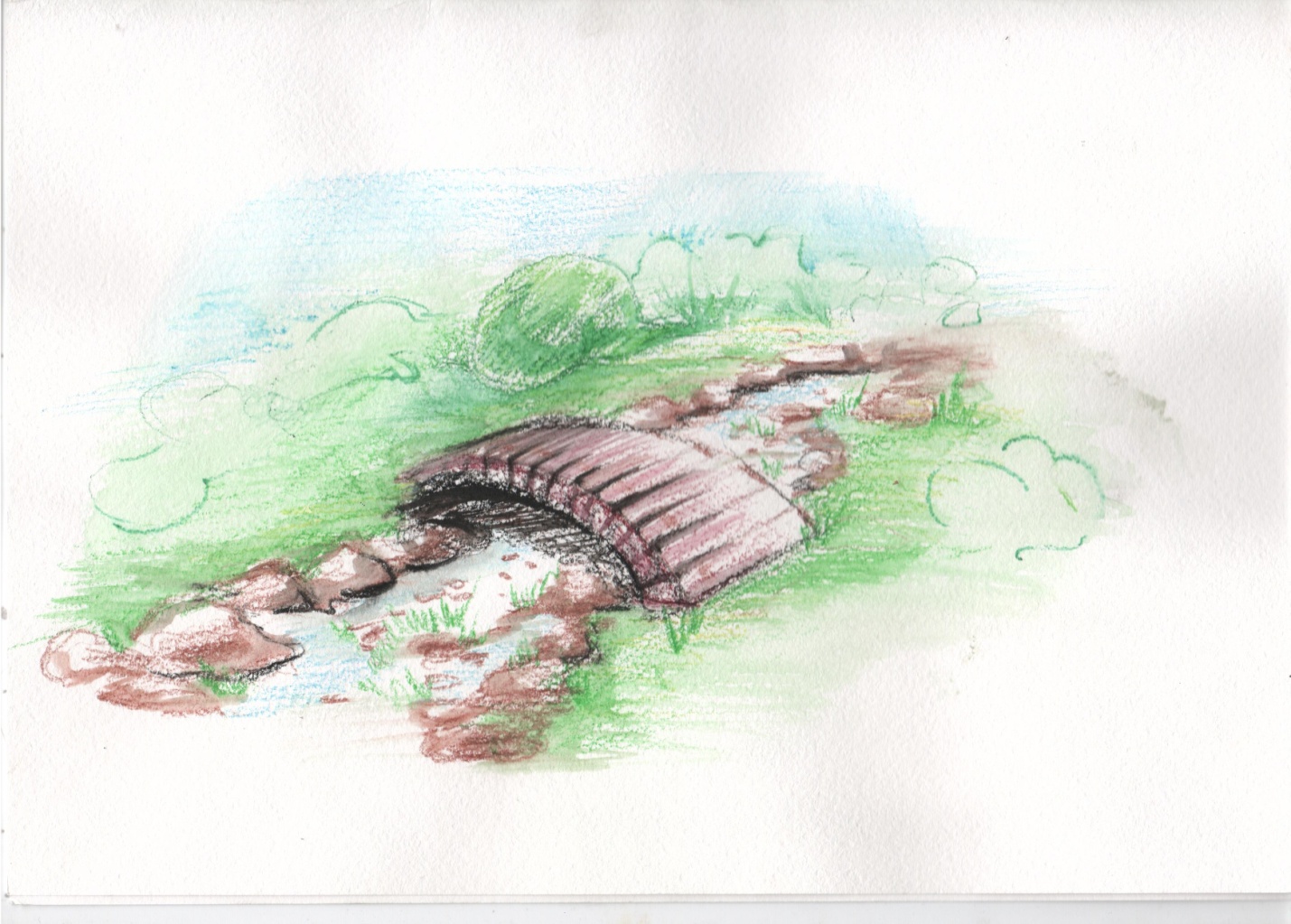 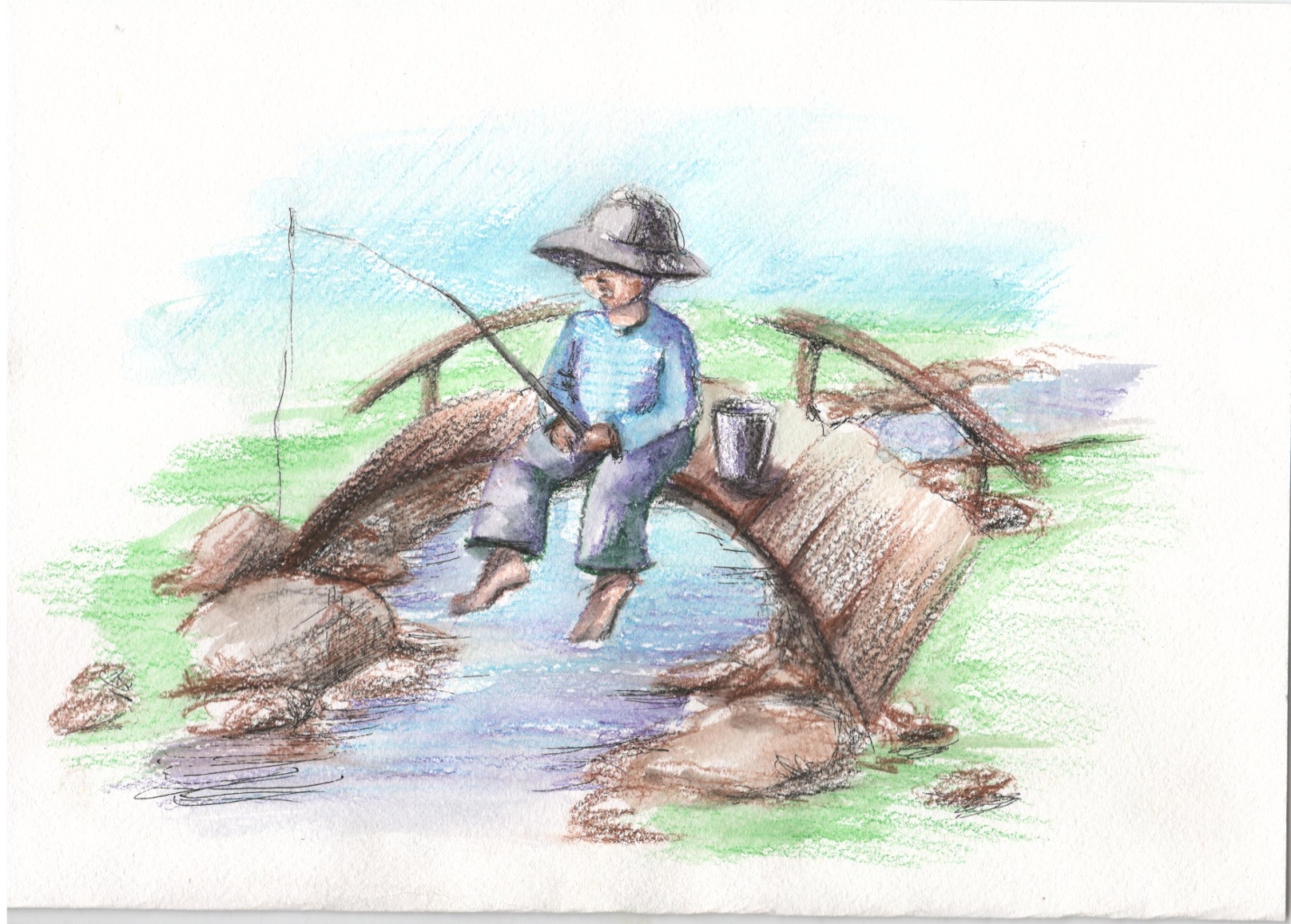                        5.  План расположения скамеек и урн.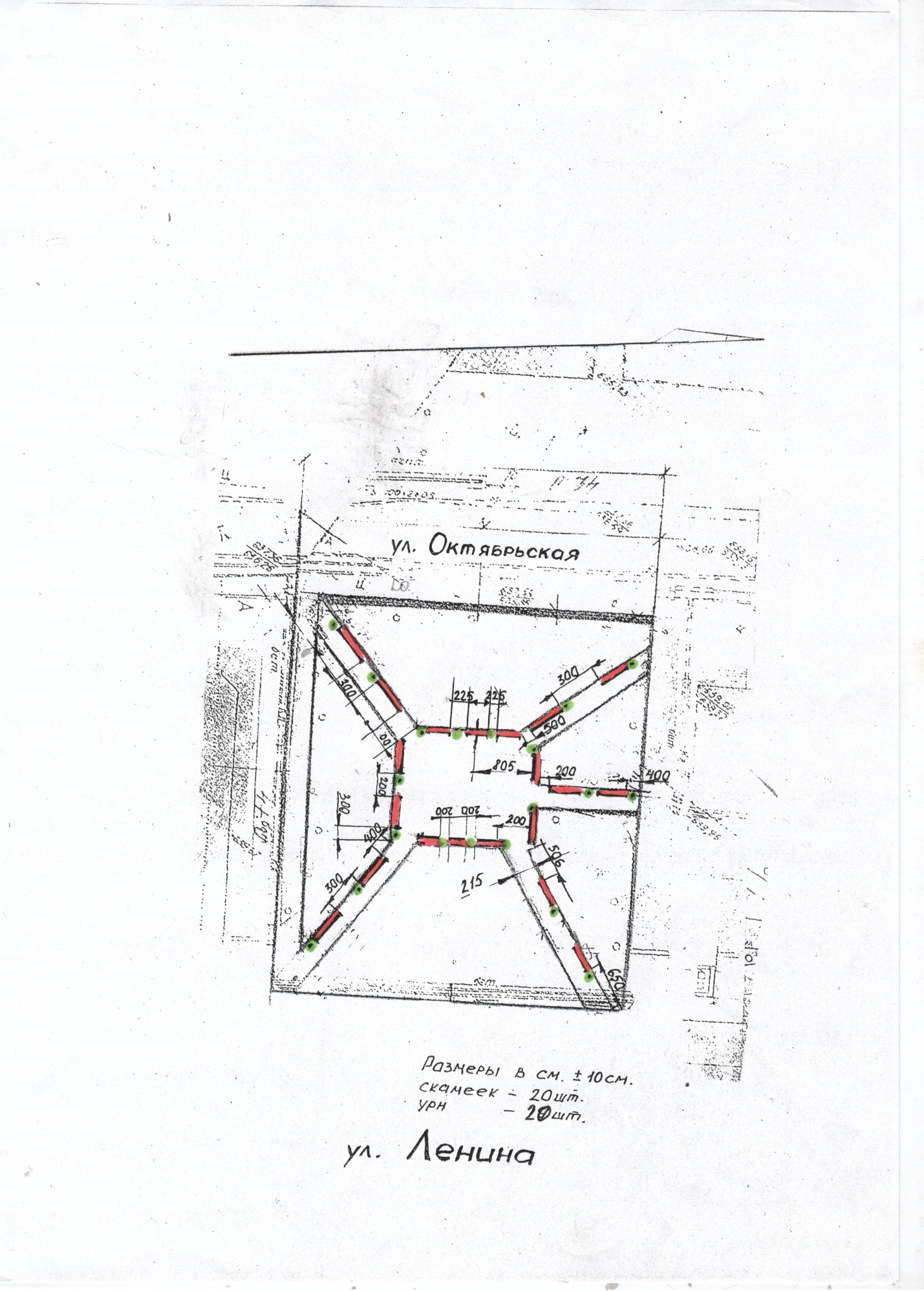                   6. Наглядное изображение скамеек и урн.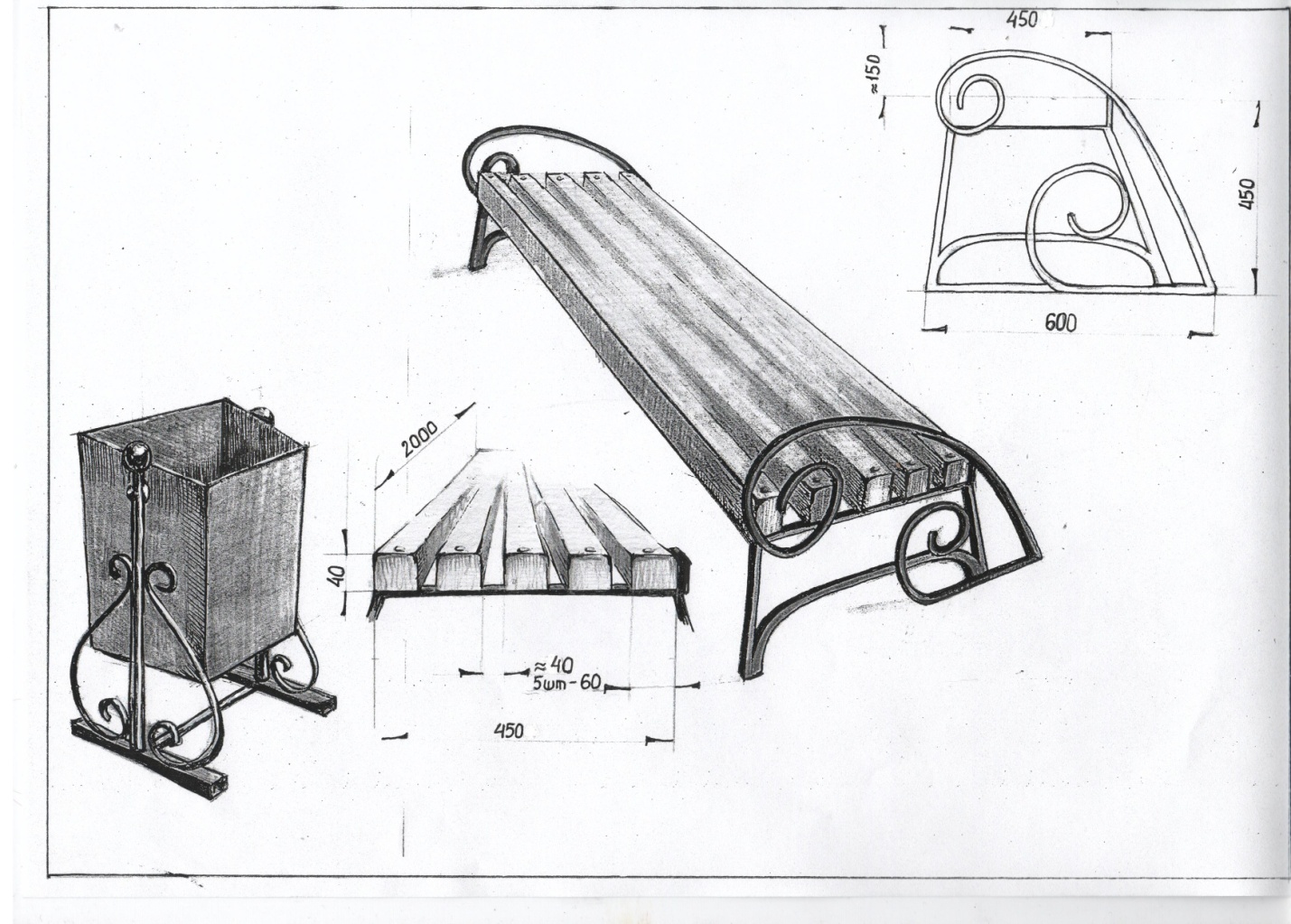         7. Наглядное изображение осветительных элементов.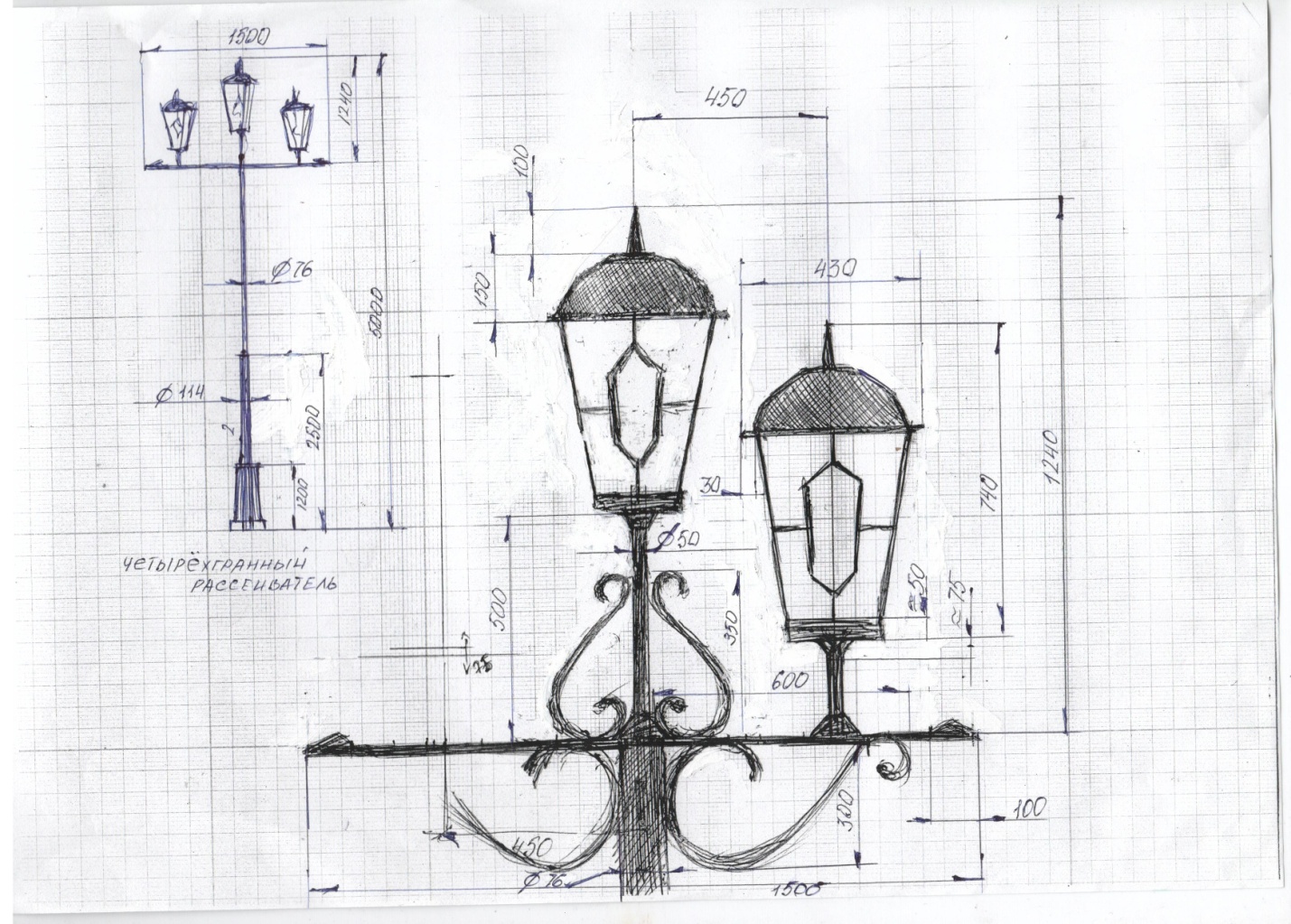 